RESIDENCE ETUDIANTE DE L’AEP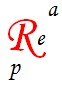 110 Bd de Strasbourg 49000 ANGERSA L’ENTREEA LA SORTIEQuantitéDétail, état des équipementsQuantité manquante, dégradations constatées …ChambreClésclé chambre + clé portailMurs peinture blancheBon étatSol PVCEtat moyenModem12 câbles – 1 alimentationLuminaire plafond1suspension papier avec ampouleInterphone1en état de fonctionnementMeubles Meuble évier-frigo-plaque 1 porte1bon étatMeuble 1 porte miroir1bon étatLampe accordéon couleur inox1bon étatMeubles hauts 2 portes1bon étatTable 1bon étatChaise métal avec coussins2bon étatLampe de bureau 1avec ampoulechevet1état moyenLampe chevet1avec ampouleMultiprises1Rallonges – 4 prises1Armoire 2 portes1état moyenCintres8Porte manteaux fixé sur la porte1Bureau mélaminé1abiméCouchageLit 190 x 901en pin – bon étatMatelas1190X90 non tâchéAlèse2propreOreiller1propreProtège oreiller1propreJetée de lit rouge1propreCoussins32 beiges – 1 grisCuisineEquipementFour micro ondes1avec cloche – état moyenPlaques de cuisson2Réfrigérateur11 bac à glaçonsVaisselleAssiettes plates3Assiettes creuses32 blanches + 1 rougeAssiettes à dessert3Verres à eau4Bols2Mugs 2dont 1 ébréchéTasses2Passoire métal 1Saladier en verre1Poêle1Casserole1Couvercle1Planche à découper1Set de table 1Dessous de plat 1CouvertsPot à ustensiles inox0Range couvert1Couteaux4Fourchettes4Cuillères à soupe4Cuillères à café4Couteau office1Ouvre boite1Ecumoire 1Cuillère1Pelle1Econome1Cuillère en bois1Spatule en bois1EntretienPoubelle inox1Pelle/balayette 1Accessoires/décoEtagère à ustensiles1Cadres 4Remarques :Inventaire du mobilier établi en …. exemplaires à l’entrée dans les locaux le …/ …/…….Signature du bailleur                                            Signature du locataireRemarques :Inventaire du mobilier établi en …. exemplaires à la sortie dans les locaux le …/ …/…….Signature du bailleur                                            Signature du locataire